CURRICULUM VITAE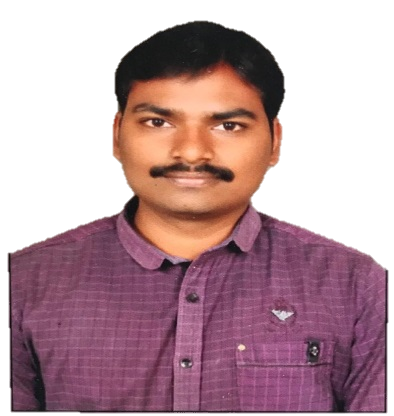 BALASRIDHAREmail: balasridhar.388406@2freemail.com Objective:To work in environment where there is scope to improve knowledge and skills to my potential adding value to the organization.Education:Professional Summary:Having 4+ years of experience in Exide Industries Ltd.Having   3+years of experience in VASAVI POWER SERVICES Pvt. Ltd.Professional Experience:Worked as a Technical Commission Engineer for Exide Industries Ltd., Hyderabad from June 2011 to July 2015Working as an Electrical Engineer for VASAVI POWER SERVICES Pvt. Ltd. From July 2015 toDEC2018.Project Profile:Compagine du electric Senegal, Senegal West AfricaCurrent Employer	:	VasaviPower Services Pvt.Ltd.Client			:	PromacEngineering Industries Limited.Designation		:	Project Execution Engineer.Duration		:	July, 2017 to Dec, 2018.Job Responsibilities:As an Electrical Engineer I have overall responsibility for all execution & estimating jobs, under my control, reporting directly to the project manager.Execution of technical jobs and troubleshooting of UPS system(220v)Erection and commissioning of UPS systems like 5KVA,10KVA,127KVA Battery units with chargersMonitoring the critical activities based on the project scheduleParticipate in project meetings and discussions with the clientProviding technical support to the executive supervisorsInstallation, testing and commissioning of COLTS(condenser online tube cleaning system) Installation and erection of (Transformers , DG, LV Panels, HT Panels)Familiar with Cable tray erection, Cable laying & Terminations, Panel Erection, Earthing Works.Erection of Electrical Panels, lightings as per drawings & executed firefighting systems as per safety drawing approvals. Guiding workers to execute allocated work to them and ensuring timely completion of site work in allocated time line. Personal Particulars:Nationality			:	IndianMarital Status			:	SinglePermanent Residence of	:	IndiaDate of Birth			:	03-08-1990Gender			:	MaleLanguages 			:   	English, Telugu, Hindi		Completed B.Tech in Electrical and Electronics Engineering at JNTUH